ТАНЦЕВАЛЬНЫЕ ИГРЫ - ПРЕВРАЩЕНИЯ

«Прекрасные цветы»
Дети располагаются врассыпную по залу, изображая бутоны, из которых с началом музыки начинают «распускаться прекрасные цветы».
Музыкальное сопровождение побуждает играющих к пластичности движения, выразительной мимике.
Под палящими лучами солнца цветы начинают вянуть; дети, медленно расслабляясь, опускаются на одно колено. А под дождиком снова оживают, поднимаются. Действия сопровождаются соответствующей мимикой.
Роли Солнышка и Дождика могут исполнять дети.

«Зернышко»
Дети изображают зернышко, которое, прорастая, превращается в растение или дерево. Каждый ребенок придумывает, во что он будет превращаться. Характерные особенности этого растения или дерева должны отразиться в жесте, позе, движении, мимике. Например: ель — ветки вниз, тополь — вверх, ива — руки расслаблены, кактус — пальцы растопырены.

«Карнавал животных»
Под музыку Сен-Санса «Карнавал животных» дети должны изобразить характерные движения тех персонажей, о которых рассказывает произведение.
Можно использовать наиболее образные фрагменты сюиты: «Куры и петухи», «Слоны», «Кенгуру», «Аквариум», «Королевский марш львов», «Лебедь».

«Цыплята»
Для танцевальной миниатюры используется музыка из сюиты М. П. Мусоргского «Картинки с выставки» — «Балет невылупившихся птенцов». Дети изображают птенчиков, которые постепенно появляются из скорлупок, отряхиваются, чистят перышки, учатся ходить, радуются, знакомятся, танцуют.

«Магазин игрушек»
Дети изображают какую-нибудь игрушку, принимая для этого необходимую позу. Из числа играющих выбирается продавец, который «заводит» игрушки, и покупатель, который пришел в магазин подобрать подарок.
Задача покупателя: по движениям, мимике, жестам угадать образ задуманной ребенком игрушки.

«Марионетки»
Дети изображают кукол-марионеток и по сигналу должны принять любую позу. Необходимо обратить внимание детей на то, что в движении участвуют все части тела.

«Передай настроение»
По просьбе взрослого дети изображают: походку бабушки, движения веселого клоуна, задумчивого или рассеянного человека, радостно бегущего к маме ребенка, походку малыша, который учится ходить, походку осторожного охотника.

Вариант. Чтобы детям было интересней, можно приготовить карточки, на которых изображены сказочные герои: Буратино, Мальвина, Винни-Пух и так далее. Дети изображают данного персонажа.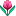 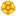 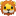 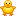 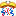 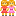 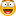 Подвижная игра «Карусель»

Цель: Развивать у детей ритмичность движений и умение согласовывать их со словами. Упражнять в беге, ходьбе по кругу и построении в круг.

Описание: Играющие образуют круг. Воспитатель дает детям шнур, концы которого связаны. Дети, взявшись правой рукой за шнур, поворачиваются налево и говорят стихотворение: «Еле, еле, еле, еле, завертелись карусели. А потом кругом, кругом, все бегом, бегом, бегом». В соответствии с текстом стихотворения дети идут по кругу, сначала медленно, потом быстрее, затем бегут. Во время бега воспитатель приговаривает: «По-бе-жа-ли». Дети бегут 2 раза по кругу, воспитатель меняет направление движения, говоря: «Поворот». Играющие поворачиваются кругом, быстро перехватывая шнур левой рукой и бегут в другую сторону. Затем воспитатель продолжает вместе с детьми: «Тише, тише, не спишите, карусель остановите. Раз, два, раз, два, вот и кончилась игра!». Движения карусели становятся все медленней. При словах «вот и кончилась игра» дети опускают шнур на землю и расходятся.

Правила: Занимать места на карусели можно только по звонку. Не успевший занять место до третьего звонка, не принимает участия в катании. Делать движения надо согласно тексту, соблюдая ритм.

Варианты: Каждый должен занять свое место.Шнур положить на пол, бегая по кругу за ним.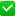 Хороводная игра "Огородник и воробей".

Выбираются Огородник и Воробей. Остальные участники игры, взявшись за руки, образуют круг. На середину круга кладут орехи (яблоки, сливы и т. д.) — это «огород». В стороне, шагах в десяти, чертят кружок — «гнездо». Хоровод медленно движется по кругу, все поют:

Воробей маленький.
Серенький, удаленький,
По двору шныряет,
Крошки собирает;
В огороде ночует,
Ягоды ворует.

Воробей бежит в круг (ребята, подымая и опуская руки, впускают и выпускают его), берёт один орех и старается унести его в «гнездо». Огородник сторожит за кругом и, как только Воробей выбегает из круга, начинает его ловить. Если Воробью удастся положить орех в «гнездо», он снова играет. Пойманный же Воробей меняется ролью с одним из участников. Но перед этим он должен откупиться от Огородника и выполнить желания хоровода, например спеть, сплясать и т. д. При этом ему поют

Уж век воробышку не лётывать,
В огороде ягод не клёвывать,
На дубовой тычинке не сиживать.
А ты, воробышек, садись на лужочек,
А ты, серенький, садись во кружочек.
Не пора ли тебе встать и полетать,
В хороводе нашем поплясать!ИГРА "ПЕРЕВЕРНИСЬ И ПОЗДОРОВАЙСЯ!"

Главная цель Развитие умения поворачиваться лежа.
Дополнительные цели Побуждение к социальным контактам.
Привлечение внимания к тактильным ощущениям.
Что понадобится Большой мат или толстый ковер, на котором можно лежать
Количество участников От 4 до 10.
Основной вариант Участники ложатся на маты. Лежа на спине, образуют круг таким образом, чтобы их руки оказались в центре. Все вместе поют песню (см. ниже), и каждый участник перекатывается на бок (или ему помогают это сделать) и дотягивается до своего соседа, который тоже разворачивается в его сторону, и они приветствуют друг друга прикосновением. После этого каждый перекатывается на другой бок, чтобы «поздороваться» с еще одним соседом. Допев песню, участники меняются местами, и игра продолжается уже с новыми партнерами.
Замечания В некоторых группах необходимо оговорить направление поворота для каждого участника до того, как начнется игра.
Возможно, ведущему придется замедлять или ускорять темп песни в зависимости от того, как скоро участники смогли поприветствовать друг друга.
Другие варианты Участники могут, повернувшись к соседу, сразу прикоснуться к его лицу, рукам, ладоням.
Участники могут держать небольшие музыкальные инструменты и, повернувшись к соседу, приветствовать его, играя на инструменте.